КОМУНІКАЦІЯ З ВИКЛАДАЧЕМПоза заняттями офіційним каналом комунікації з викладачем є електронні листи і тільки у робочі дні. Умови листування: 1) в темі листа обов’язково має бути зазначена назва дисципліни (скорочено — КТ); 2) в полі тексту листа позначити, хто звертається — анонімні листи розглядатися не будуть; 3) файли підписувати таким чином: прізвище_ завдання. Розширення: текст — doc, docx, pdf, ілюстрації — jpeg, pdf. Окрім роздруківок для аудиторних занять, роботи для рубіжного контролю мають бути надіслані на пошту викладача. Обговорення проблем, пов’язаних із дисципліною, у коридорах академії неприпустимі. Консультування з викладачем в стінах академії відбуваються у визначені дні та години. За бажанням можна пропонувати листування у Telegram.ПЕРЕДУМОВИ ВИВЧЕННЯ ДИСЦИПЛІНИ Передумовою для вивчення дисципліни «Комп'ютерні технології» є набір знань та навичок роботи з програмним забезпеченням, яке здобувачі отримали на попередньому освітньому рівні і що дозволяє формувати подальшу проектну-творчу діяльність. НАВЧАЛЬНІ МАТЕРІАЛИБазою навчального тезаурусу дисципліни «Комп'ютерні технології» є складений курс лекційних та практичних занять, який охоплює принципи використання комп'ютерних технологій та методи їх практичного втілення в процесі  діяльності дизайнерів промислових об’єктів. Теоретичний матеріал ілюструється відповідними супроводом на екрані у цифровому форматі. Характер і склад дисципліни не передбачає необхідності методичних рекомендацій традиційного типу, замість яких студентам надається перелік рекомендованої для опрацювання основної та додаткової літератури і джерел Інтернету (відео уроки на спеціалізованих сайтах). Дисципліна викладається українською мовою із застосуванням інших мов (російської, англійської) коли є необхідність тлумачить деякі терміни або ж команди у програмах. ПОСИЛАННЯ НА МАТЕРІАЛИ Додаткові навчально-інформаційні матеріали, у тому числі актуальні проектні розробки з дизайну та архітектури, дані про програми, додаткові відео-уроки та ін. можна переглянути у мережі Інтернет. Відповідні посилання на потрібний сайт (Link – код в HTML або PHP документі) надаються викладачем під час занять, або за проханням студента після закінчення заняття, а також в процесі електронного листування. НЕОБХІДНЕ ОБЛАДНАННЯКомп’ютерна техніка (ноутбук, стаціонарний комп'ютер, планшет) з можливістю демонстрації тематичних презентацій і виходу до мережі Інтернет. Програми, необхідні для виконання завдань: 3ds Max, Adobe Photoshop та інші, що мають ліцензію для користування за студентськими версіями.МЕТА Й ЗАВДАННЯ КУРСУМетою дисципліни “Комп’ютерні технології” є отримання програмних результатів , що скеровані на  вміння студентами оперувати широким спектром інструментарію комп’ютерних програм для моделювання, прототипування, анімації та візуалізації об'єктів дизайну.Здатність володіти:На лекційних і семінарських заняттях студенти здобувають навички використання сучасних комп’ютерних програм для створення об’єктів дизайну шляхом надання їм об’єму знань щодо сучасного програмного забезпечення для здійснення проектної діяльності; моделювання, роботи з матеріалами, рендерінгу з можливістю подальшого втілення результатів роботи у власну проектну діяльність. Опанування цих знань збагачує арсенал навичок молодих дизайнерів новітнім інструментарієм, який є необхідним для якісної підготовки дипломних проектів зі спеціальності 022 – «Дизайн».  Задачами дисципліни є наступні: формування уявлень щодо сучасного програмного інструментарію дизайнера; розкриття механізмів роботи спеціалізованого програмного забезпечення;опанування навичок моделювання, налаштування матеріалів та фотореалистичного рендеринга. У результаті опанування матеріалів навчальної дисципліни студент повинен знати:спектр комп’ютерного інструментарію дизайнера;базові принципи роботи з програмним забезпеченням;вміти:моделювати об’єкти складної форми; відтворювати реальні матеріали (текстури) об’єктів в проектній графіці; робити фотореалістичний рендеринг об’єктів проектуванняОПИС І СТРУКТУРА ДИСЦИПЛІНИДисципліна спрямована на опанування студентами навичок та знань новітніх комп’ютерних технологій, та вивчається протягом двох семестрів на 1-му курсі (10 кредити ECTS, 300 навчальні години, з них: аудиторні лекційні (10 годин), практичні заняття (125 годин), самостійна робота (165 години). Структура дисципліни складається з 4-х модулів: 2 в осінньому семестрі, 2 у весняному семестрі. Програмна задача кожного модулю полягає у поетапному опануванні студентами навичок щодо моделювання об’єктів, налаштуванні фотореалистичного рендерингу, розуміння внутрішніх устроїв програмного забезпечення. Перевірка рівня і якості отриманих знань здійснюється у процесі виконання практичних робіт. Дисципліна структурується з 4-х розділів, два в 1-му семестрі, та два в 2-му семестрі, які містять 5 тематичних лекцій.ФОРМАТ ДИСЦИПЛІНИТема і зміст матеріалу розкриваються у процесі проведення лекційних та практичних занять. Практичні заняття здійснюються у вигляді вправ за принципом повтору за прикладом та роботи з референсами. Самостійна робота студентів спрямована на закріплення лекційних тем та підготовку до практичних занять і виконання практичних завдань. Зміст самостійної роботи включає пошук і аналіз додаткової інформації, підготовку питань пов’язаних з роботою у програмах, а також (за бажанням) самостійного проектування, в контексті власного наукового дослідження (магістерської програми).РОЗПОДІЛ ТА ЗМІСТ ЛЕКЦІЙНОГО МАТЕРІАЛУ* Матеріали лекцій підлягають перманентному оновленню і доповненнями з відповідним коригуванням.   РОЗКЛАД КУРСУФОРМАТ СЕМЕСТРОВОГО КОНТРОЛЮРубіжний контроль знань здійснюється шляхом виконання завдань та семінарських занять. Семінари проходять у форматі індивідуального спілкування між викладачем і студентом на предмет дисципліни, та відповідей на поставлені запитання. Вітається ініціатива поєднання отриманих навичок з дизайн-проектуванням, яка відповідає змісту дисципліни і може бути корисною для розвитку студента. Підсумковою формою контролю опанування і закріплення знань з дисципліни Комп’ютерні технології є заліки, що проводяться по закінченню кожного семестру. Загальна оцінка виставляється за результатами заліку, а також з урахуванням рівня участі студента в семінарах, оцінки за виконані завдання та регулярності відвідування занять. На оцінку може позитивно вплинути активність студента в творчому розкритті технічного блоку дисципліни. ШКАЛА ОЦІНЮВАННЯПРАВИЛА ВИКЛАДАЧАНа проведення занять з дисципліни Комп’ютерні технології розповсюджуються загальноприйняті норми і правила поведінки Вищої школи. Під час занять не допускаються дії, які порушують порядок і заважають навчальному процесу, будь то занадто гучне спілкування, вільне пересування аудиторією чи користування мобільним телефоном. З боку викладача вітається активна участь студента і його власна думка в обговоренні актуальних питань сучасних підходів до проектування за допомогою комп’ютерних технологій. У разі відрядження, хвороби або іншої важливої причини, викладач має право перенести заняття на інший день за умови узгодженості з адміністрацією кафедри та існуючим розкладом занять. Про дату, час та місце проведення занять викладач інформує студентів через старосту групи.ПОЛІТИКА ВІДВІДУВАНОСТІПропуски занять студентами без поважних причин, рівно як і запізнення не вітаються. Після початку викладання лекційного матеріалу вхід в аудиторію зачиняється. У разі пропуску студентом занять, він має самостійно опрацювати матеріали тем і підтвердити їх опанування відповідними доробками завдань, а також відповідями на ключові питання з боку викладача. Довгострокова відсутність студента на заняттях без поважних причин дає підстави для значного зниження оцінки. Додаткові заняття з такими студентами не передбачені. Відсутність виконаних практичних завдань із дисципліни є підставою до не зарахування семестрової оцінки.  АКАДЕМІЧНА ДОБРОЧЕСНІСТЬПід час навчання в магістратурі здобувачі наукового ступеню зобов’язані дотримуватися правил академічної доброчесності. Це стосується усіх форм навчально-наукової діяльності та звітності: наукових публікацій, доповідей на конференціях і кафедральних семінарах, , проведенні заліків, і т.ін.. Кожен випадок порушення академічної доброчесності розглядається як подія, що негативно впливає на реноме пошукувача і оцінку його роботи. У разі прояву плагіату – тобто суттєвого запозичення або копіювання в практичному завданні частині чужих матеріалів, студент не тільки не отримує номінальних балів за завдання, але й стає суб'єктом обговорення та покарання на підставі порушення принципів академічної доброчесності. Корисні посилання: https://законодавство.com/zakon-ukrajiny/stattya-akademichna-dobrochesnist-325783.html https://saiup.org.ua/novyny/akademichna-dobrochesnist-shho-v-uchniv-ta-studentiv-na-dumtsi/ РОЗПОДІЛ БАЛІВ у 1-му семестріРОЗПОДІЛ БАЛІВ у 2му семестріКРИТЕРІЇ ОЦІНЮВАННЯСИСТЕМА БОНУСІВ Передбачено додаткові бали за активність студента під час лекцій при обговоренні проблемних питань сучасної практики застосування комп'ютерних технологій (1-4), виступу на конференції або за публікацію статті за темою дослідження, участь у міжнародних конкурсах, виконані в межах дисципліни (4). Максимальна кількість балів: 10.РЕКОМЕНДОВАНА ЛІТЕРАТУРАОсновна література.Аронов В. Теоретические концепции зарубежного дизайна.  М.: ВНИИТЭ, 1992.       Ашеров Т., Бойчук О., Голобородько В., Свірко В. Дизайн і ергономіка. Термінологічний словник. - Харків, УІПА, УІНДДЕ, ХДАДМ, 2009.Бойчук А. Пространство дизайна. – Харков: Нове слово, 2013.Бойчук А., Даниленко В., Устинов А. Харьковская школа дизайна. - М.,ВНИИТЭ, 1991.Глазычев В.Л. Проектная картина дизайна / В.Л. Глазычев // Теоретические и         методологические исследования в дизайне. – М.: Шк. культ. полит, 2004. – С. 195 – 220.Лонтани П.В. Веб-серфинг в дизайн-проектировании / П.В. Лонтани // Третий научный форум дизайнеров: сб. материалов. – М., 2011. – С. 64 – 67.     7.   Даниленко В. Дизайн центрально-східної Європи. – Харків: ХДАДМ, 2009.Розенсон И.А. Основы теории дизайна / И.А. Розенсон. – СПб.: Питер, 2007. – 224 с.Соловьева В.В. Компьютерная графика для художников и дизайнеров. История компьютерной графики: учеб.-метод. пособие / В.В. Соловьева, П.С. Черенков, Г.Б. Черкез. – Нальчик, 2001. – 39 с.Свірко В., Бойчук О., Голобородько, Рубцов Л. Основи ергодизайну. Київ, УкрНДІДЕ, ХДАДМ, 2011.Свірко В., Бойчук О., Голобородько, Рубцов Л. Дизайнерська діяльність: стан і перспективи. – Київ, УкрНДІДЕ, ХДАДМ, 2014.Шишанов А. В. Дизайн интерьеров в 3ds Мах 2008 (+DVD) / А.В. Шишанов. — СПб.: Питер, 2008. — 272 с: ил.Яцюк О.Г. Культурологический аспект компьютерной виртуальности: мультимедиа как современный этап генезиса технических искусств / О.Г. Яцюк // Вопросы культурологи. – 2008. – №1. – С. 70 – 77.Яцюк О.Г. Мультимедиа: становление новой проектной культуры / О.Г. Яцюк // Вопросы культурологи. – 2008. – №1. – С. 35 – 39.      Додаткова література.Белл Д. Прихід постіндустріального суспільства //Сучасна зарубіжна соціальна філософія: навч. посібник/ Упоряд. Віталій Лех. – Київ.: Либідь, 1996, с. 194-251.  Бойчук О. Чинник системності в інноваційному дизайні. //Вісник Харківської державної академії дизайну і мистецтв. – 2019, №5, с. 5-11. Бойчук О. Екологічний дизайн: пріоритети, думки, особистості. В збірнику «Особистість митця в культурі» //Матеріали 2-ї Міжнародної науково-практичної конференції, ХНТУ. – Херсон, 2016. с.14-19.Бойчук О. Дизайн постіндустріальної епохи: нові виміри, нові вимоги. // Вісник Харківської державної академії дизайну і мистецтв. – 2017, №5, с. 66-72. Герман М. Модернизм. - С-П., изд-во «Азбука-классика», 2003.Иконников А. Стайлинг, хай-тек и семантика предметной формы. – M:“Техническая эстетика”, №7/1982.Колейчук В., Лаврентьев А. и др. Визуальная культура и мышление вдизайне. - М.: ВНИИТЭ, 1990.Курьерова Г. Итальянская модель дизайна. - М.: ВНИИТЭ, 1993.D.Albrecht, E.Lupton, S. Skov Holt. Design culture now. – New York, Princeton Architectural Press, 2000. T.Conran, M.Fraser. Designers on design. – London.: Conran Octopus, 2004.D.Reis, Ed.J.Wiedemann. Product Design in the sustainable era. – Köln.: TACHEN GmbH, 2010.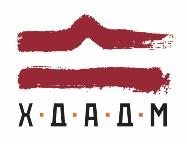                              ХАРКІВСЬКА ДЕРЖАВНА АКАДЕМІЯ ДИЗАЙНУ І МИСТЕЦТВ                             ХАРКІВСЬКА ДЕРЖАВНА АКАДЕМІЯ ДИЗАЙНУ І МИСТЕЦТВ                             ХАРКІВСЬКА ДЕРЖАВНА АКАДЕМІЯ ДИЗАЙНУ І МИСТЕЦТВ                             ХАРКІВСЬКА ДЕРЖАВНА АКАДЕМІЯ ДИЗАЙНУ І МИСТЕЦТВФакультетДизайнРівень вищої освітидругийКафедраДизайнуРік навчання1Галузь знань02 Культура і мистецтвоВид дисциплінивибірковаСпеціальність022 ДизайнСеместри1-2КОМП’ЮТЕРНІ ТЕХНОЛОГІЇ Семестр 1 (2020/21 н.р.)                                                          Семестр 2 (2020/21 н.р.)КОМП’ЮТЕРНІ ТЕХНОЛОГІЇ Семестр 1 (2020/21 н.р.)                                                          Семестр 2 (2020/21 н.р.)КОМП’ЮТЕРНІ ТЕХНОЛОГІЇ Семестр 1 (2020/21 н.р.)                                                          Семестр 2 (2020/21 н.р.)КОМП’ЮТЕРНІ ТЕХНОЛОГІЇ Семестр 1 (2020/21 н.р.)                                                          Семестр 2 (2020/21 н.р.)ВикладачБондаренко Богдан Костянтинович, кандидат мистецтвознавства, 
доцент кафедри «Дизайн» ХДАДМБондаренко Богдан Костянтинович, кандидат мистецтвознавства, 
доцент кафедри «Дизайн» ХДАДМБондаренко Богдан Костянтинович, кандидат мистецтвознавства, 
доцент кафедри «Дизайн» ХДАДМE-mailapokryphos.87@gmail.comapokryphos.87@gmail.comapokryphos.87@gmail.comЗаняттяпонеділок, аудиторія 407 (2-й корпус)п’ятниця, аудиторія 407 (2-й корпус)понеділок, аудиторія 407 (2-й корпус)п’ятниця, аудиторія 407 (2-й корпус)понеділок, аудиторія 407 (2-й корпус)п’ятниця, аудиторія 407 (2-й корпус)Консультаціїпонеділок (ауд. 407, 2й корпус)понеділок (ауд. 407, 2й корпус)понеділок (ауд. 407, 2й корпус)Адреса61002, Харків, вул. Мистецтв, 8, корпус 2, поверх 4, ауд. 407)61002, Харків, вул. Мистецтв, 8, корпус 2, поверх 4, ауд. 407)61002, Харків, вул. Мистецтв, 8, корпус 2, поверх 4, ауд. 407)Телефон057 720-23-49, кафедра Дизайну057 720-23-49, кафедра Дизайну057 720-23-49, кафедра Дизайну№п/пНазва розділів, тем лекційКільк.годин           Анонс лекційного матеріалу  1               2    34Розділ 1. СУЧАСНИЙ КОМП’ЮТЕРНИЙ ІНСТРУМЕНТАРІЙ ДИЗАЙНЕРАРозділ 1. СУЧАСНИЙ КОМП’ЮТЕРНИЙ ІНСТРУМЕНТАРІЙ ДИЗАЙНЕРАРозділ 1. СУЧАСНИЙ КОМП’ЮТЕРНИЙ ІНСТРУМЕНТАРІЙ ДИЗАЙНЕРАРозділ 1. СУЧАСНИЙ КОМП’ЮТЕРНИЙ ІНСТРУМЕНТАРІЙ ДИЗАЙНЕРА1.Тема 1: «Можливості сучасних технологій та їх вплив на вектори розвитку підходів до проектування ». 1Окреслюються задачі курсу, структура і форма викладення навчального матеріалу. Освітлення питань пов’язаних з дизайн проектуванням засобами комп’ютерних технологій.Розділ 2. Побудова та «шейдеринг» об’єктівРозділ 2. Побудова та «шейдеринг» об’єктівРозділ 2. Побудова та «шейдеринг» об’єктівРозділ 2. Побудова та «шейдеринг» об’єктів1.Тема 2: «Принципи побудови 3-д об’єкту в спеціалізованих програмах»1Освітлення методів побудови 3д об’єктів в форматі «показу екрану». Розбір різноманітних шляхів побудови, модифікацій та зміни форми через програмний інструментарій. 2.Тема 3: «Принципи відтворення реальних матеріалів у 3д просторі»1Розбір базових принципів створення матеріалів та текстур у програмному полі. Виокремлення матеріалів за групами та характеристиками (наприклад: пластики, скло, тканини тощо). Розділ 3. Фотореалістичний 3д рендерінгРозділ 3. Фотореалістичний 3д рендерінгРозділ 3. Фотореалістичний 3д рендерінгРозділ 3. Фотореалістичний 3д рендерінг1.Тема 4: «Освітлення. Типи, варіації, комбінування»1Розглядаються типи освітлення в сцені. Виокремлення загальних характеристик побудови освітлення: природного, штучного, комбінованого.2.Тема 5: «Побудова сцени для фото реалістичного рендеренгу. Принципи роботи реальної фотокамери»1Розгляд принципів роботи реальної фотокамери порівняно з її аналогом в програмі. Розбір сцени фотостудії та її 3-Д аналог.ДатаТемаВид заняттяЗмістГодРубіжний контрольДеталі12345671-й семестр (для 1-го курсу магістратури) 1-й семестр (для 1-го курсу магістратури) 1-й семестр (для 1-го курсу магістратури) 1-й семестр (для 1-го курсу магістратури) 1-й семестр (для 1-го курсу магістратури) 1-й семестр (для 1-го курсу магістратури) 1-й семестр (для 1-го курсу магістратури) 18.09.20201лекціяВступ до курсу. Естетика та природа сучасних технологій в дизайні.221.09.20202лекціяПринципи побудови 3-д об’єкту в спеціалізованих програмах.22практичні заняттяВидача завдання 1: Виконання 3д моделювання складного об’єкту125.09.20202практичні заняттяКонсультація і подальше виконання обраного 3д об’єкту228.09.20202практичні заняттяУскладнення і подальше виконання обраного 3д об’єкту302.10.20202практичні заняттяКонсультація і подальше виконання обраного 3д об’єкту205.10.20202практичні заняттяЗавершення роботи над завданням 13Завдання на побудову складних об’єктів за результатами лекції.09.10.20203лекціяПринципи відтворення реальних матеріалів у 3д просторі.2Роздруківка приноситься на заняття12.10.20203практичні заняттяВидача завдання 2: Створення бази матеріалів (шейдерів) за результатами лекції 316.10.20203практичні заняттяКонсультації з 3-д моделювання та «шейдерингу»219.10.2020 3практичні заняттяПродовження роботи над завданням 2.323.10.20203практичні заняттяПродовження роботи над завданням 2.226.10.20203практичні заняттяПродовження роботи над завданням 2.330.10.20203практичні заняттяГрафічне оформлення та окремий файл (на онлайн сховищі)202.11.20204лекціяОсвітлення. Типи, варіації та комбінування3Завдання 1-2Модуль1. 06.11.20204практичні заняттяВидача завдання 3.209.11.20204практичні заняттяКонсультації з 3д моделювання та постановки освітлення313.11.20204практичні заняттяПродовження роботи над завданням 3.216.11.20204практичні заняттяПродовження роботи над завданням 3.320.11.20204практичні заняттяПродовження роботи над завданням 3.223.11.20204практичні заняттяКонсультації з 3д моделювання та постановки освітлення327.11.20204практичні заняттяКонсультації з 3д моделювання та постановки освітлення230.11.20204практичні заняттяЗавершення роботи над завданням 33Ілюстрована презентація04.12.20205лекціяПобудова сцени для фото реалістичного рендеренгу. Принципи роботи реальної фотокамери2Завдання Графічне оформлення та окремий файл (на онлайн сховищі)07.12.20205практичні заняттяЗавдання 4. Створення сцени із застосуванням різних комбінацій освітлення та рендерингу об’єкту (об’єкт вибирається за бажанням).311.12.20205практичні заняттяВибір об’єкту214.12.20205практичні заняттяСтворення сцени318.12.20205практичні заняттяВключення освітлення221.12.20205практичні заняттяЗастосування різних варіантів освітлення325.12.20205практичні заняттяЗавершальний рендеринг об’єкту228.12.20205практичні заняттяЗавершення роботи за весь семестр, підготовка до екзаменаційного перегляду3Завдання 3-4Модуль22-й семестр2-й семестр2-й семестр2-й семестр2-й семестр2-й семестр2-й семестр18.01.20205практичні заняттяЗавдання 5. Побудова сцени в контексті середовища322.01.20215практичні заняттяЗавдання на створення сцени в середовищі: місто, інтер’єр, тощо.225.01.20215практичні заняттяРендеринг об’єкту (об’єкт вибирається за бажанням). 329.01.20215практичні заняттяРобота над завданням 5201.02.20215практичні заняттяРобота над завданням 5305.02.20215практичні заняттяРобота над завданням 5208.02.20215практичні заняттяРобота над завданням 5312.02.20215практичні заняттяЗавершення роботи над завданням 52Графічне оформлення та окремий файл15.02.20215практичні заняттяВидача завдання 6. Постобробка фінальних зображень у графічних редакторах319.02.20215практичні заняттяПошук об’єктів на обробку зображення.222.02.20215практичні заняттяРобота над завданням 6326.02.20215практичні заняттяРобота над завданням 6201.03.20215практичні заняттяРобота над завданням 6305.03.20215практичні заняттяРобота над завданням 6208.03.20213свято12.03.20215практичні заняттяРобота над завданням 62Завдання 5-6Модуль 1 15.03.2021Видача завдання 7: Презентаційні інструменти в комп’ютерному контексті319.03.20215практичні заняттяРобота над завданням 7222.03.20215практичні заняттяРобота над завданням 7326.03.20215практичні заняттяРобота над завданням 7229.03.20215практичні заняттяРобота над завданням 7302.04.20215практичні заняттяРобота над завданням 7205.04.20215практичні заняттяРобота над завданням 7309.04.20215практичні заняттяРобота над завданням 7212.04.20215практичні заняттяРобота над завданням 7316.04.20215практичні заняттяРобота над завданням 7219.04.20215практичні заняттяЗавершення завдання 73Презентація23.04.20215практичні заняттяЗавдання 8: Оформлення виконаних робіт у форматі альбому - портфоліо226.04.20215практичні заняттяРобота над завданням 8330.04.20215практичні заняттяРобота над завданням 8203.05.20215практичні заняттяРобота над завданням 8307.05.20215практичні заняттяРобота над завданням 8210.05.20215практичні заняттяРобота над завданням 8314.05.20215практичні заняттяРобота над завданням 8217.05.20215практичні заняттяРобота над завданням 8321.05.20215практичні заняттяПідготовка до семестрового екзаменаційного перегляду2Завдання 7-8Модуль 2НаціональнаБалиБалиБалиECTSДиференціація А (внутрішня)Диференціація А (внутрішня)відмінноАА++98–100відмінно90–10090–10090–100АА+95–97відмінноАА90–94добре82–8982–8982–89Вдобре75–8175–8175–81Сзадовільнозадовільно64–74DDзадовільнозадовільно60–63ЕЕнезадовільнонезадовільно35–59FXFXнезадовільно(повторне проходження)незадовільно(повторне проходження)0–34FFРозділи, темиФорма звітностіБалиРозділ 1, теми 1-2Модуль 1. Завдання 1-2       0–40Розділ 2, теми 3-4Модуль 2. Завдання 3-4       0–60Екзаменаційний перегляд       0            Всього балів               100Розділи, темиФорма звітностіБалиРозділ 3, тема 5Модуль 1. Завдання 5-6       0–40Розділ 3, тема 5Модуль 2. Завдання 7-8       0–60Екзаменаційний перегляд       0            Всього балів            100БалиБалиБалиБалиБалиБали                  Критерії оцінювання0-200-200-300–500–50  А++98-100   20    20  29-3049-5049-50Студент в повному обсязі опанував матеріал теми, опрацював додаткові матеріали, що знайшло відображення в якісно виконаному завданні, з проявом творчого підходу . Не мав жодних пропусків занять без поважних причин.   А+ 95-9718-1918-1928-29  49  49Студент в повному обсязі опанував матеріал теми, надав додаткові матеріали за темою. Не мав жодних пропусків занять без поважних причин. Подача акуратна, без помилок    А 90-9417-18 17-18 27-2846-4846-48Студент в повному обсязі опанував матеріал теми, надав додаткові матеріали за темою. Не мав жодних пропусків занять без поважних причин. Подача акуратна, без помилок    В82-8914-16  24-27 24-27 24-2744-46Студент в достатньому обсязі опанував головні матеріали теми, продемонстрував хороший обсяг знань і вміння працювати з поставленою задачею. Успішне проведення контрольних робіт та заліків. Не мав дисциплінарних зауважень.     С 75-8113-14  22-24 22-24 22-2440-43Студент не в повному обсязі опанував матеріали дисципліни, про що свідчить якість виконання залікових робіт та участь студента в роботі на семінарах..     D 64-7410-1218-2218-2218-2236-40Студент не в повному обсязі опанував матеріали дисципліни, про що свідчить неякісний рівень виконання вправ та завдань. Мали місце пропуски занять.     Е 60-63   9 16-1816-1816-1835-36 Студент в недостатньому обсязі опанував матеріал дисципліни, проявив неповажне відношення до  занять зі значною кількістю пропусків, що негативно вплинуло на загальному результаті.   FX 35-595-1010-1810-1810-1820-31Студент не опанував значну кількість тем і матеріалів  дисципліни, не проявляв належного відношення до занять, про що свідчить низка пропусків і погані результати поточного і підсумкового контролю знань. Лише окремі поверхові відповіді на запитання дають підставу для отримання цієї низької оцінки.     F 0-34 0-7 0-12 0-12 0-120-15Дана оцінка є слідством вкрай поганого відношення студента до занять і майже повної відсутності знань з даної дисципліни.    0     0    0    0  0Пропуск рубіжного контролю